INSTRUCTIONS TO PREPARE A POSTER ACCORDING TO THE ISCC BRAZIL-STYLEThis document provides information and instructions for preparing a poster according to the ISCC BRAZIL style. Only posters formatted according to the present guidelines will be accepted for ISCC BRAZIL publications.Size: 80cm width x 110cm height. 2.5cm margins around the display area of work. Header and footer with 5cm for placement of supporting institutions, addresses, etc. Small changes are admissible;The poster should be written in English and with enough size letter to be read for at least 1 meter away. Whenever possible use graphs and figures, with a view of logical sequence. Poster can be printed on paper or plastic canvas;The layout of the poster should follow the below exemplified structure: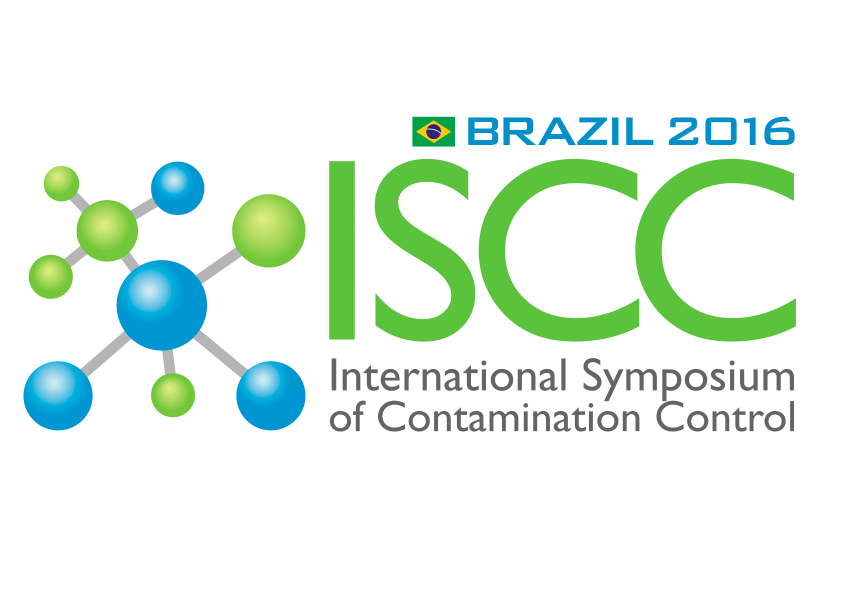 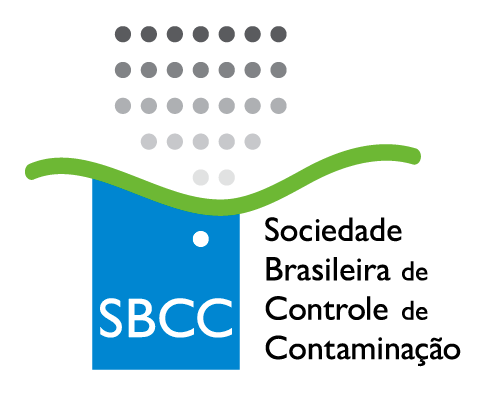 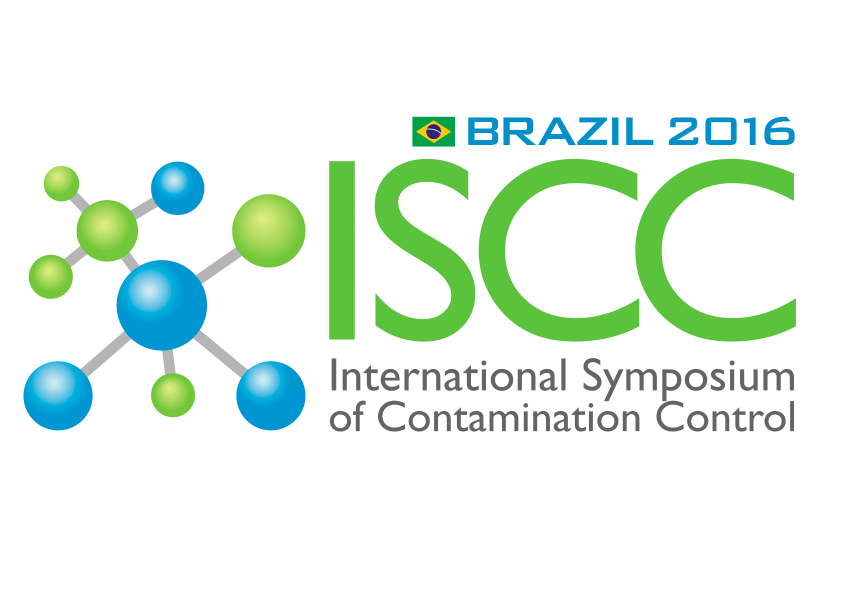 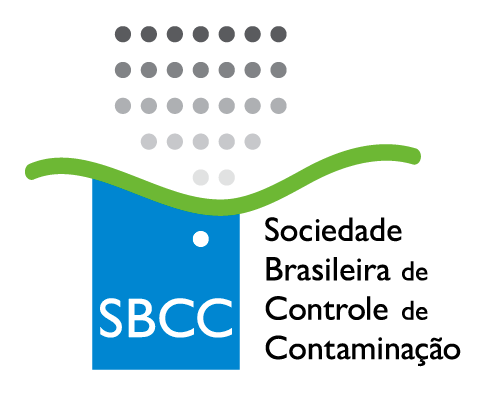 Rigid channels should be used in the upper and lower edges, enabling winding and fixation walls, rigid panels (displays) via pedestals or cord for fixing;There shall be no presentation of papers placed on a rigid base as plywood, Styrofoam, cardboard or similar material;The presentation structure should be set at two or three columns, where the written and figures will be distributed;The texts must be clear and concise, containing at least the following structure: Introduction, Objectives, Methods, Results, Conclusions, Acknowledgements and References;During the event there will be time and local previously establisheds for exhibition of the works. The poster distribuition will be already defined and the authors will find its own name tagged on the board;The ISCC Brazil Technical Committee encourages the authors to be present during the poster exposition.